Welcome to Spring DClass!  Here are some things to know:We accommodate many learning styles…DGroupsReadingConversation LabsQuestions?Registration/CostBrief review of Winter Quarter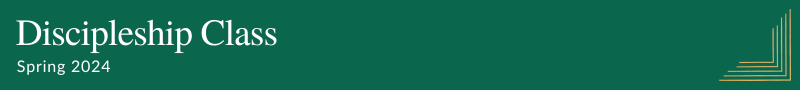 The Book Of ActsActs 1:1-5Acts 2:42-47Who are the characters?They devoted themselves to: John 14:26, 2 Timothy 3:14-17, Hebrews 4:12They devoted themselves to: Luke 11:1What is worship?They devoted themselves to:And the Lord added to their number daily those who were: Our Cores…Core without ______________________?Core without ______________________?Core without ______________________?Core without ______________________?So… what is a Core?D Group Discussion Questions:Which of the following characteristics of the early church:  (devoted to apostle’s teaching, to worship/prayer, to fellowship, to seeing the mission expand) do you find most engaging in your life currently? Which do you find most challenging?  What are step you could take to lean more fully into this area of challenge?When you think about your core in light of the main components of a core (worship/prayer, study of Scripture, sharing life, mission/service) which component/s do you feel your core is strong in?  Which one/s do you think the core needs to grow in?  How could you help that to happen?If you have time—pray for our cores (your core) to resemble the early church in Acts 2:42-47Homework: (1) Read Acts 1-4.